ПЛАН ЗАСТРОЙКИпо компетенции «Мастерство приготовления кофе и чая»регионального этапа чемпионата2023 г.Примерный план застройки на 5 рабочих мест по компетенции «Мастерство приготовления кофе и чая»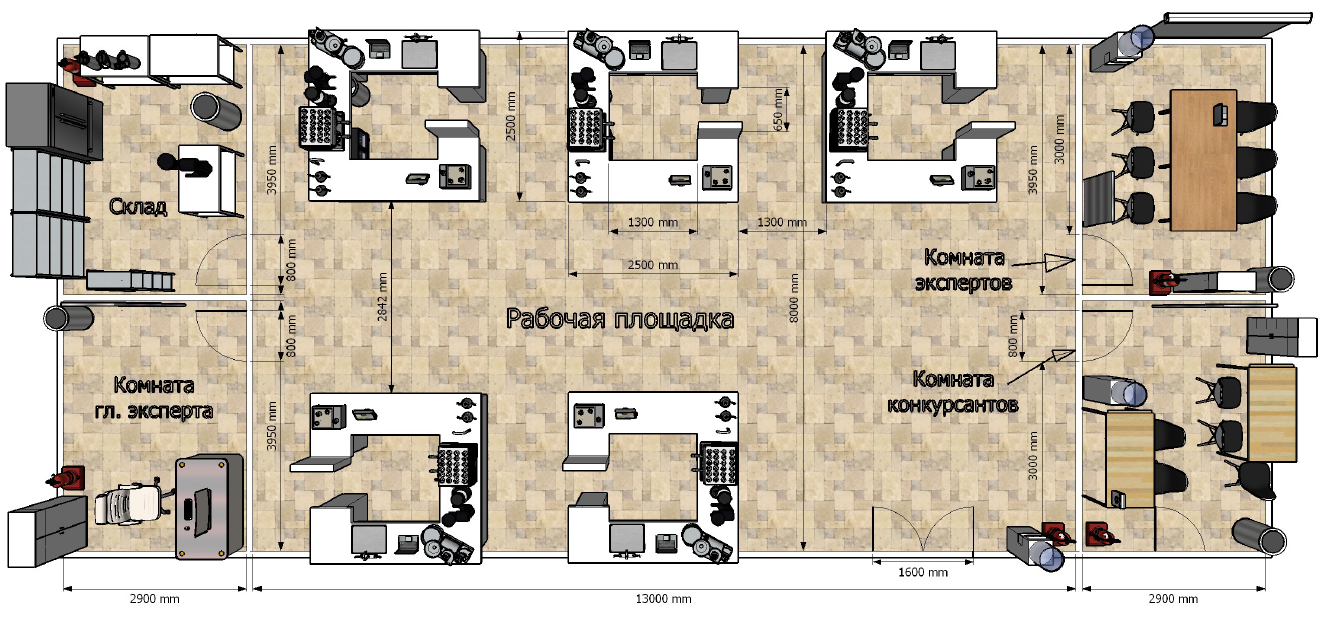 План застройки может иметь иную планировку, утвержденную главным экспертом площадки.При выполнении конкурсного задания (инвариант) площадь рабочего места конкурсанта должна быть не менее 4м2.При выполнении конкурсного задания из вариативной части площадь рабочего места не увеличивается при размещении дополнительного оборудования и инвентаря на рабочих поверхностях рабочего места.Комната участников, комната экспертов, главного эксперта могут находиться в другом помещении, за пределами конкурсной площадки в шаговой доступности. Зона работы главного эксперта может размещаться как в отдельном помещении, так и в комнате экспертов.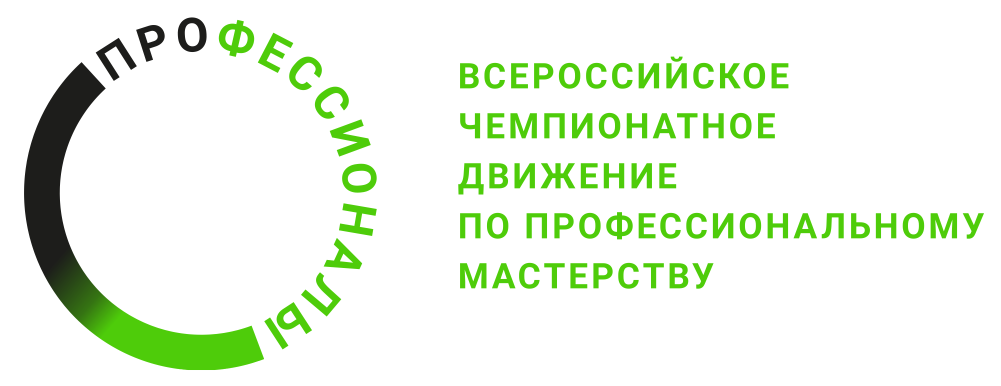 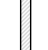 - Стена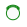 - огнетушитель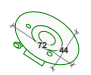 - ростер эл. для обжарки кофейных зерен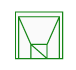 - Кухонная мойка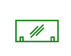 - POS-терминал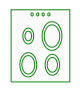 - кофемашина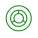 - мусорная корзина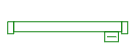 - Экран для проектора/проекционное полотно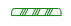 - зеркало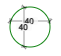 -кулер с водой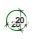 - ринзер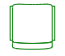 - Стул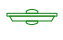 - Ноутбук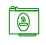 - аппарат «кофе на песке»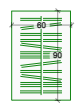 - стеллаж со сплошными полками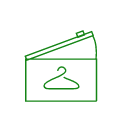 - запираемый шкафчик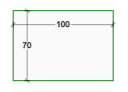 - стол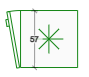 - холодильник барный (под стойкой)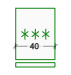 - ледогенератор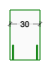 - МФУ лазерный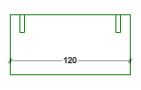 - ванна моечная двухсекционная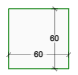 - стол производственный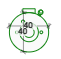 - кофемолка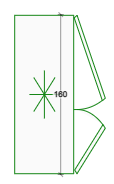 - холодильный шкаф- Стол производственный под ледогенератор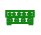 - Аптечка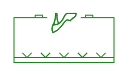 - Мультимедийный проектор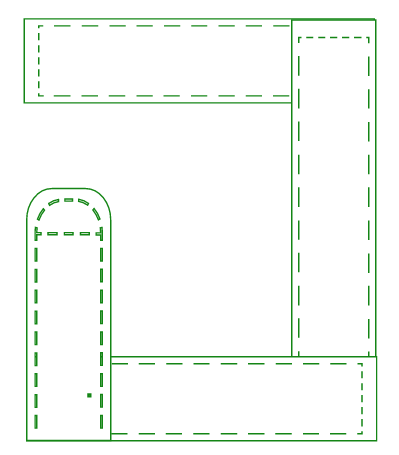 - Барная стойкаСОГЛАСОВАНОГЛАВНЫЙ ЭКСПЕРТ(ФИО)(Подпись)